Минфин предлагает везде применять льготы по налогу, действующие в ТОР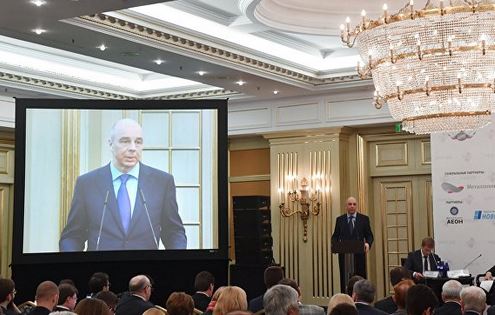 Минфин РФ обсуждает возможность распространения льготы по налогу на прибыль, действующих в особых зонах и территориях опережающего развития, на всю страну, но решения пока нет, сообщил глава министерства Антон Силуанов.Министр, выступая на налоговом форуме с рамках недели Российского бизнеса РСПП, отметил, что представители бизнеса часто просят ввести в России инвестиционную льготу по налогу на прибыль."В обмен предлагается отменить все те действующие льготы и изъятия по налогу на прибыль, которые есть", — сказал он."Сегодня мы видим, что мы стимулируем инвестиционную активность через отдельные решения, которые действуют в отдельных налоговых рамках: это ТОРы, региональные инвестиционные контракты…", — сказал он."Надо ли всем предоставлять налоговую преференцию? Вопрос дискуссионный. Нужны ли нам преференции для всех инвестиции, или только для тех, которые необходимо развивать и которые будут эффективны в тех или иных субъектах РФ? Здесь тоже тема для обсуждения. Мы начали идти в этом направлении.", — сказал он."Вопрос об автоматическом предоставлении инвестиционной льготы, что, конечно, коснется региональных бюджетов… над этим конечно надо подумать", — сказал министр.